Stress questions What is the difference between SAM and HPA system? (2marks)2) Complete the following diagram 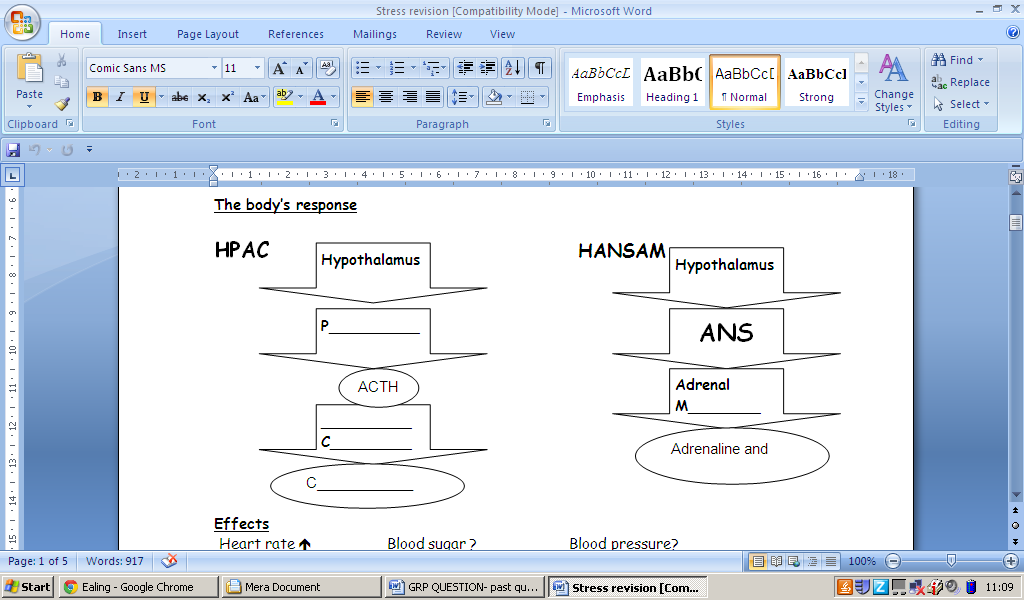 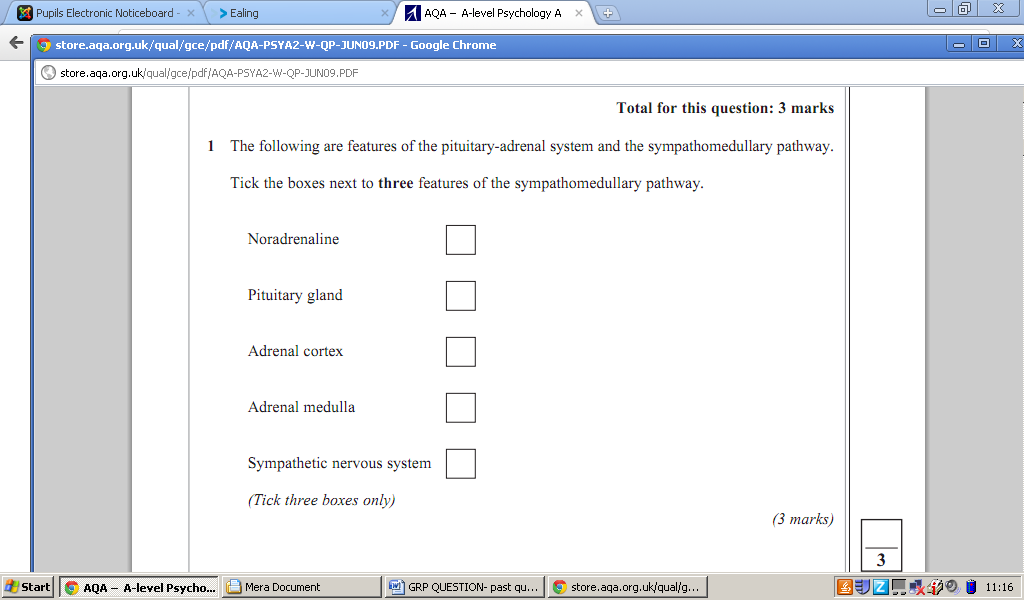 Answers to question 3:noradrenaline, adrenal medulla, sympathetic nervous system